Algemene informatie groep 1 en 2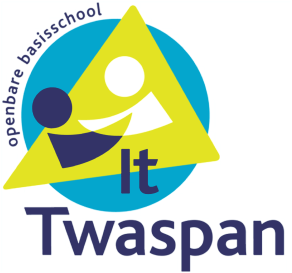 Schooltijden:Maandag	08.30 uur tot 14.00 uur Dinsdag	08.30 uur tot 14.00 uurWoensdag 	08.30 uur tot 14.00 uur  Woensdag is de ‘meeneemdag’, deze dag mogen de kinderen speelgoed meenemen van thuisDonderdag	08.30 uur tot 14.00 uur Op donderdagochtend hebben de kinderen gymnastiek vanaf 9.15 uur Bij binnenkomst graag de gymtas aan de kapstok hangenGymtassen graag voorzien van naam Donderdagmiddag boeken ruilen in de schoolbieb Boekentassen, voorzien van naam, graag onder de stoel van uw kind plaatsenVrijdag 	VRIJAfspraken en regels:Vanaf 08.20 uur zijn de kinderen welkom in de klas, we starten in de kring.Na de bel graag direct afscheid nemen, u hoeft niet beslist te wachten tot de bel gaat, u mag ook eerder afscheid nemen.Ziekteverzuim graag voor schooltijd doorgeven.De kinderen nemen voor ’s ochtends een fruittas met gezonde inhoud mee (geen prik, chocolade- of andere zoete koeken, geen snoep) voor de lunch nemen ze brood en een beker met drinken mee. De lunch wordt bij binnenkomst in de daarvoor bestemde lunchbak in de klas gebracht, op deze manier is het voor de kinderen meteen duidelijk wat hun lunch- en fruithap is. Op dinsdag, woensdag en donderdag hebben we fruitdag, de kinderen krijgen dan op school fruit of nemen fruit van school mee (zie nieuwsbrief). Mochten ze dit niet lusten dan zien we graag dat alle kinderen eigen fruit mee nemen, als pauzehap, naar school. Graag de tassen, laarzen, klompen, regenkleding, gymspullen en andere persoonlijke bezittingen die meegaan naar school voorzien van de naam van uw kind. Als uw kind zelf kan veteren, krijgt hij/zij een ‘veterdiploma’. Het aanleren van veteren is in eerste instantie een zorg van de ouders. Trakteren: u bent vrij om te kiezen. Wij trakteren alleen de kinderen in de eigen groep/klas en alle juffen en meesters.Om onnodig verdriet te voorkomen; graag de uitnodigingen voor verjaardagen buiten school uitdelen.Wilt u een gesprekje met de leerkracht (telefonisch mag ook), dan kan dit in overleg, na schooltijd plaatsvinden (na 14.15 uur).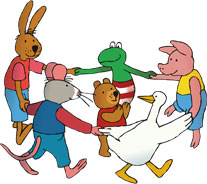 Veiligheid en hygiëne:Huisdieren mogen bij het brengen niet mee in school.Laarzen en klompen op de mat in de gang zetten, bij nat weer is het dragen van pantoffels, sloffen o.i.d. handig.We gymnastieken in aparte gymkleding en dragen schoeisel: broekje, legging, shirt of gympakje en gymschoentjes die de kinderen makkelijk aan en uit krijgen.Tijdens de gymlessen zullen de kinderen zich grotendeels zelf moeten kunnen aan- en uitkleden, natuurlijk wil de leerkracht bij weerbarstige sluitingen en veters helpen.Jassen in de blauwe of groene luizenzakken doen.Er wordt regelmatig gecontroleerd op hoofdluis, mocht er hoofdluis bij uw kind geconstateerd worden dan krijgt u hiervan persoonlijk bericht.Alleen kinderen van “ver” mogen op de fiets komen, dit in verband met de beperkte ruimte om de fietsen te stallen.Iedereen parkeert de auto aan de kant van het grasveld/gymnastieklokaal, de zijde van de school blijft vrij van auto’s. Het is belangrijk dat de kinderen zichzelf kunnen redden bij het naar de wc gaan. Ongelukjes gebeuren wel eens en daarvoor is extra ondergoed op school aanwezig. Het moge duidelijk zijn dat we ervan uit gaan dat uw kind zindelijk is. Zindelijkheidstraining is in eerste instantie uw zorg. Mocht uw kind hiermee toch nog problemen hebben dan is het belangrijk dat u de leerkracht hiervan op de hoogte stelt.Werkwijze kleutergroep:Om de einddoelen te halen werken we met de DORR leerstofplanning. We bieden de leerlijnen aan d.m.v. thema’s. In de klas kunt u op het prikbord of de kijktafel zien over welk onderwerp de kleuters werken. Om de betrokkenheid te vergroten mogen de kleuters altijd materiaal mee naar school nemen dat aansluit bij de thema’s, dit kan van alles zijn (boekje, foto, spelletje, speelgoed, enz.).Ditzelfde geldt ook voor de centrale letter op de lettertafel, hierbij kunnen voorwerpen worden meegenomen die beginnen met deze letter op de lettertafel. In de thema-kring wordt aandacht besteed aan de voorwerpen die uw kind meebrengt naar school. Alleen op woensdag mogen de kinderen met spullen/speelgoed van thuis spelen. Op alle overige dagen werken de kinderen aan hun opdrachten en met het materiaal van school.Wilt u geen kostbare spullen, geweren of ander oorlogstuig meegeven.Wij volgen de kinderen in hun ontwikkeling door observaties en 2 keer per jaar nemen wij de CITO toetsen taal en rekenen af. De resultaten en de voortgang wordt met u besproken op de contactavonden.Juf Amarins 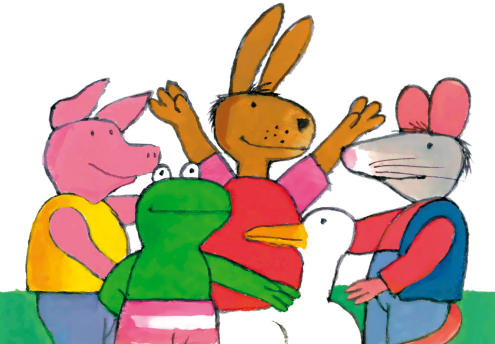 